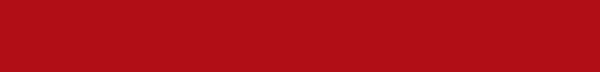 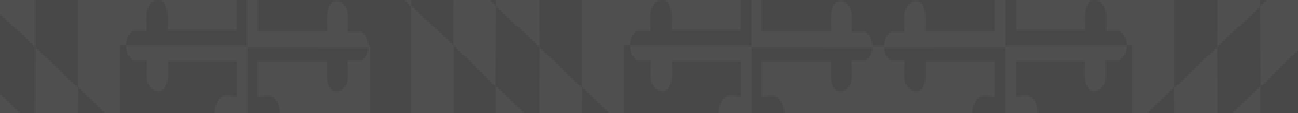 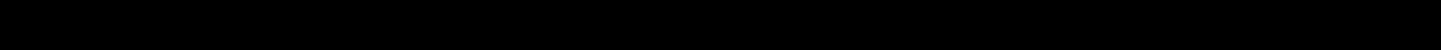 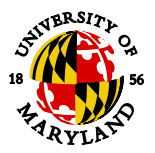 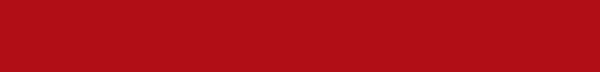 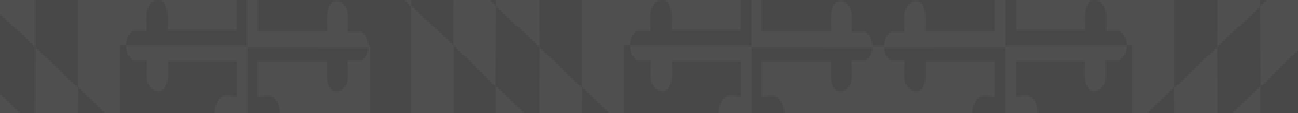 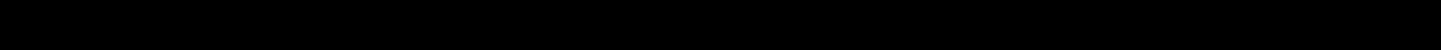 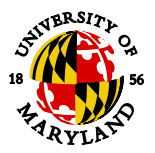 Call to OrderApproval of February 29, 2024 Meeting Minutes Report of the Chair Review of Undergraduate PolicyNew Business Planning for the Next Meeting Adjournment 